Pályaorientációs nap2021. október 8-án pályaorientációs napot tartottunk az iskolában.A 4. évfolyamos tanulókkal és néhány 6. osztályos diákkal a szombathelyi uszodába és a Fekete István Állatvédő Egyesülethez mentünk látogatóba.Az uszodában már mindenki járt, hiszen itt tanultak úszni a gyerekek, most viszont betekinthettünk az uszoda gépészeti részlegébe is. Megnézhettük, hogy a víztisztítás hogyan működik, milyen módon vesznek vízmintát, hogyan nézik meg, hogy a víz minősége megfelel-e a követelményeknek. A kísérőnk felhívta a gyerekek figyelmét a felelősségteljes vízhasználatra. A tanulók láthattak egyszerű kémiai kísérletet, és maguk is kipróbálhatták a víz PH-értékének vizsgálatát. Megnézhettük a vízilabdások medencéjét is. Egy rövid tízórai szünet után busszal érkeztünk meg az állatvédő egyesülethez. Először foglalkozást tartottak nekünk az állatvédelmi munkáról, az egyesület tevékenységéről. A gyerekek elmesélhették közben személyes élményeiket is az állatokkal kapcsolatban.  A legérdekesebb rész mégis az volt, amikor kimehettünk a telepre, ahol vártak már bennünket a kutyák. A gyerek nagy szeretettel simogatták a kis négylábúakat, sokan megfogalmazták, hogy otthon elmesélik a látottakat, és megkérik szüleiket, hogy fogadjanak örökbe közülük egyet. Néhányan vittek ajándékba tápot is a kis kedvenceknek.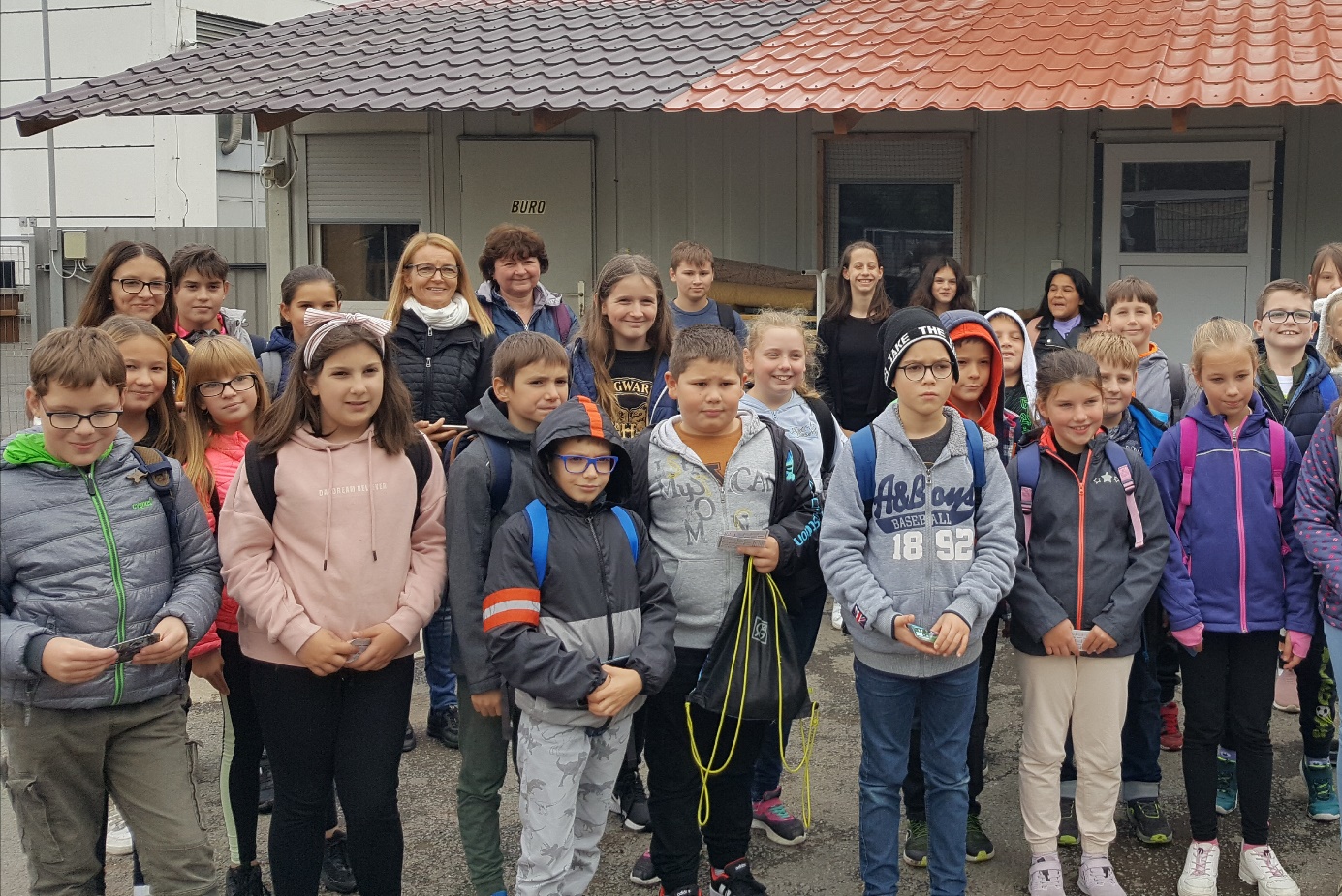 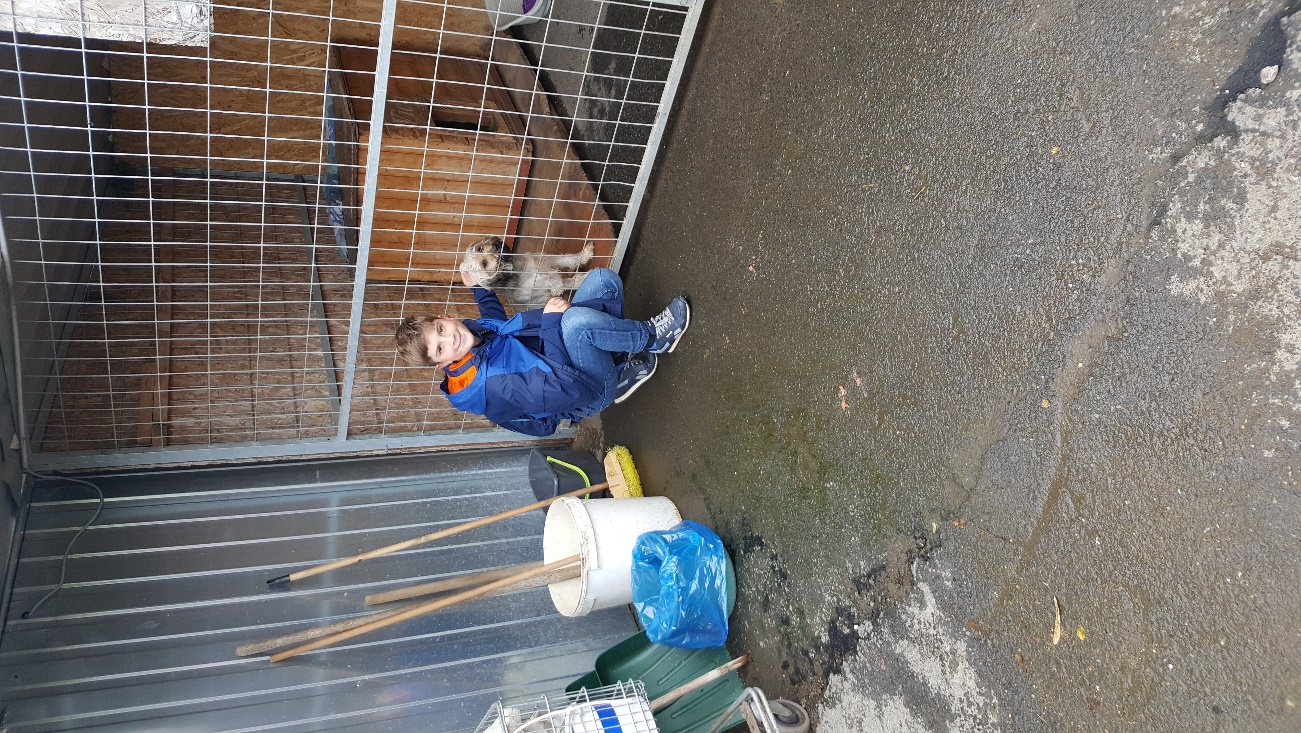 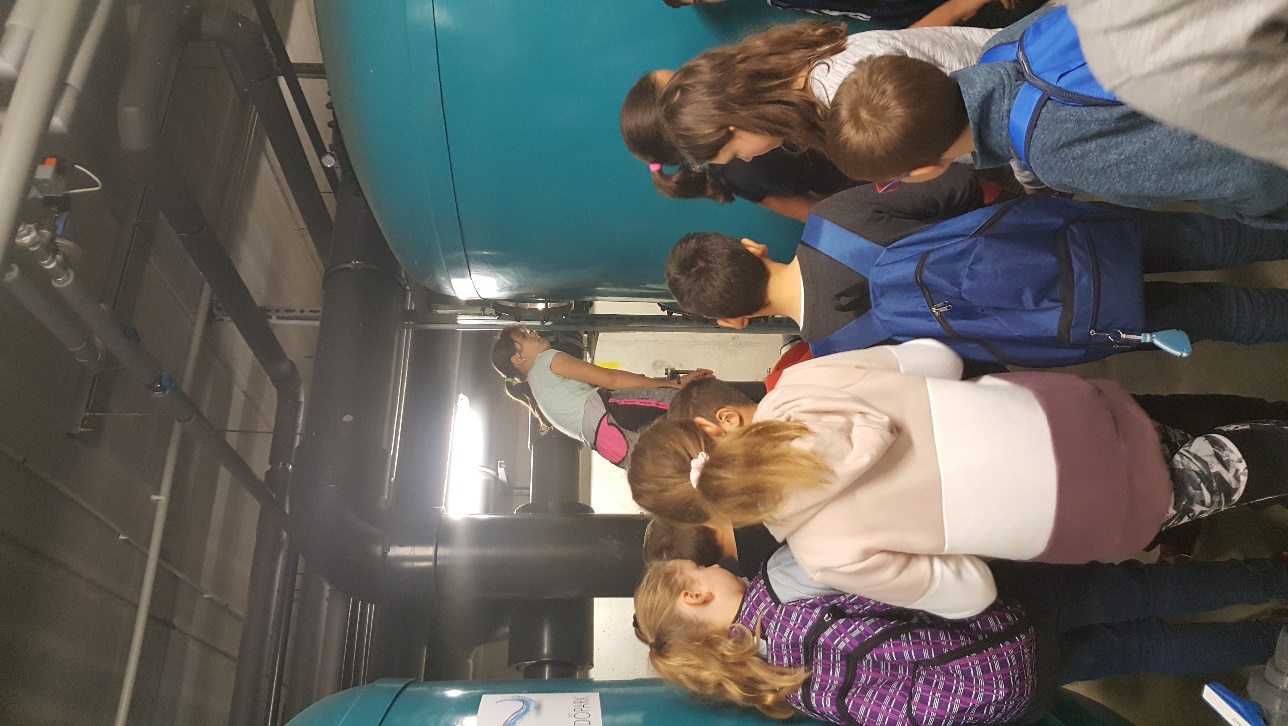 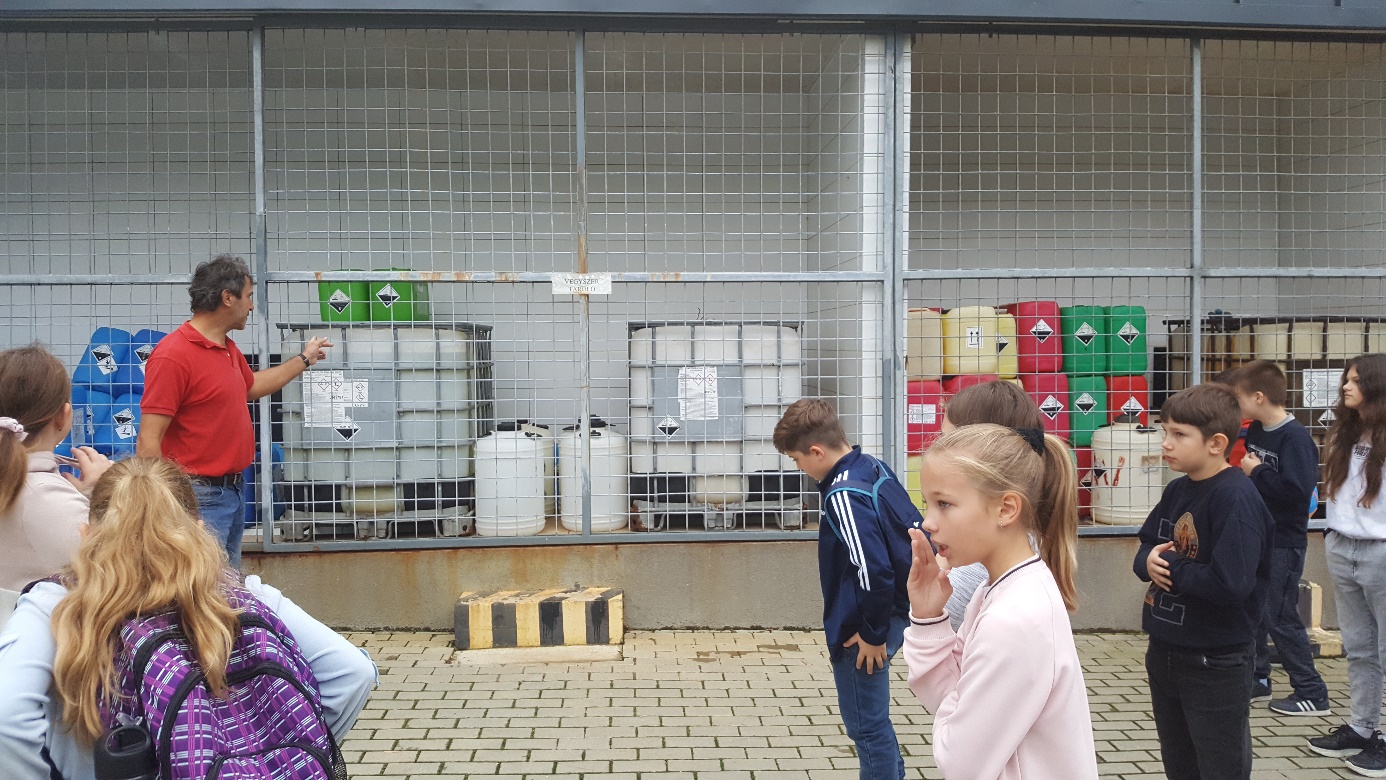 